ҠАРАР                                                                              РЕШЕНИЕОб утверждении Порядка предварительного уведомления представителя нанимателя (работодателя) о выполнении иной оплачиваемой работы  муниципальными служащими  сельского поселения Миякибашевский сельсовет муниципального района Миякинский район Республики БашкортостанВ соответствии с частью 2 статьи 11 Федерального закона от 02 марта 2007 г. № 25-ФЗ «О муниципальной службе в Российской Федерации», на основании Устава сельского поселения Миякибашевский сельсовет муниципального района Миякинский район Республики Башкортостан,   Совет сельского поселения Миякибашевский сельсовет муниципального района Миякинский район Республики Башкортостан решил:1. Утвердить прилагаемый Порядок предварительного уведомления представителя нанимателя (работодателя) о выполнении иной оплачиваемой работы  муниципальными служащими  сельского поселения Миякибашевский сельсовет муниципального района Миякинский район Республики Башкортостан.2. Настоящее решение разместить на официальном сайте сельского поселения Миякибашевский сельсовет муниципального района Миякинский район Республики Башкортостан http://sp-miyakibash.ru/ и обнародовать путем вывешивания на информационном стенде в здании администрации сельского поселения Миякибашевский сельсовет муниципального района Миякинский район Республики Башкортостан.3. Контроль за выполнением настоящего постановления возложить   на  управляющего делами администрации сельского поселения Миякибашевский сельсовет муниципального района Миякинский район Республики Башкортостан.Глава сельского поселения					М. Б. Сарраховс. Анясево10.04.2015№285 Утвержден решением Совета сельского поселения Миякибашевский сельсовет муниципального района Миякинский район Республики Башкортостанот 10. 04 . 2015 г.Порядокпредварительного уведомления представителя нанимателя (работодателя) о выполнении иной оплачиваемой работы  муниципальными служащими  сельского поселения Миякибашевский сельсовет муниципального района Миякинский район Республики Башкортостан1. Настоящий Порядок предварительного уведомления представителя нанимателя (работодателя) о выполнении иной оплачиваемой работы  муниципальными служащими  сельского поселения Миякибашевский сельсовет муниципального района Миякинский район Республики Башкортостан (далее – Порядок) устанавливает процедуру предварительного уведомления муниципальными служащими сельского поселения Миякибашевский сельсовет муниципального района Миякинский район Республики Башкортостан (далее муниципальные служащие) представителя нанимателя (работодателя) о выполнении иной оплачиваемой работы, форму уведомления, а также порядок регистрации уведомлений.2. Муниципальный служащий вправе с предварительным  письменным уведомлением представителя нанимателя (работодателя) выполнять иную оплачиваемую работу, если это не повлечет за собой конфликт интересов.3. Муниципальный служащий, намеревающийся выполнять иную оплачиваемую работу, обязан:1) уведомлять о выполнении иной оплачиваемой работы не менее чем за семь дней до начала ее выполнения;2) заниматься иной оплачиваемой работой только вне рабочего (служебного) времени;3) соблюдать при выполнении иной оплачиваемой работы требования, предусмотренные статьей 14 Федерального закона от 02 марта 2007 года № 25-ФЗ «О муниципальной службе в Российской Федерации».4. Уведомление представителя нанимателя (работодателя) о выполнении иной оплачиваемой работы (далее – уведомление) представляется муниципальным служащим по форме согласно приложению 1 к настоящему Порядку.В уведомлении указываются следующие сведения об иной оплачиваемой работе:1) сведения о работе, которую собирается осуществлять муниципальный служащий (место работы, должность, должностные обязанности);2) дата начала выполнения соответствующей работы;3) срок, в течение которого будет осуществляться соответствующая работа.В случае изменения вышеперечисленных сведений об иной оплачиваемой работе муниципальный служащий уведомляет представителя нанимателя (работодателя) повторно.5. Муниципальный служащий представляет уведомление управляющему делами администрации сельского поселения Миякибашевский сельсовет муниципального района Миякинский район Республики Башкортостан6. Управляющий делами администрации сельского поселения  Миякибашевский сельсовет муниципального района Миякинский район Республики Башкортостан в день поступления уведомления осуществляет его регистрацию в Журнале регистрации уведомлений об иной оплачиваемой работе, составленном по форме согласно приложению 2 к настоящему Порядку.7. Управляющий делами администрации сельского поселения Миякибашевский сельсовет муниципального района Миякинский район Республики Башкортостан в целях информирования обеспечивает направление уведомления представителю нанимателя (работодателю) в трехдневный срок с момента поступления уведомления.8. Копия зарегистрированного в установленном порядке уведомления с отметкой о регистрации в тот же день выдается муниципальному служащему на руки либо по его письменной просьбе направляется по почте с уведомлением о получении. На копии уведомления, подлежащего передаче муниципальному служащему, делается запись «Уведомление зарегистрировано» с указанием даты и  номера регистрации уведомления, фамилии, инициалов и должности лица, зарегистрировавшего данное уведомление.9. После информирования представителя нанимателя (работодателя) уведомление приобщается к личному делу представившего его муниципального служащего.Управляющий деламиадминистрации сельского поселенияМиякибашевский сельсоветмуниципального районаМиякинский районРеспублики Башкортостан                                 Р. А. АминевПриложение 1к Порядку предварительного уведомленияпредставителя нанимателя (работодателя)о выполнении иной оплачиваемой работымуниципальными служащими сельского поселения Миякибашевский сельсовет муниципального района Миякинский район Республики Башкортостан _______________________________________________(наименование органа местного самоуправления)____________________________________________________________________________________________(наименование должности, инициалы, фамилия представителя нанимателя (работодателя))____________________________________________________________________________________________(наименование должности, фамилия, имя, отчество муниципального служащего)Уведомлениео выполнении иной оплачиваемой работыВ соответствии с частью 2 статьи 11 Федерального закона от 02 марта 2007 г. № 25-ФЗ «О муниципальной службе в Российской Федерации» уведомляю Вас о том, что я намерен выполнять вне рабочего (служебного времени) иную оплачиваемую работу ___________________________________________________________________________________________________________________________________________________________________________________________________________________________________________________________________________________________________________________________________________________________________________(указать сведения о работе, которую собирается осуществлять муниципальный служащий (место работы, должность, должностные обязанности), дату начала выполнения соответствующей работы, срок, в течение которого будет осуществляться соответствующая работа)Выполнение указанной работы не повлечет за собой конфликта интересов.При выполнении указанной работы  обязуюсь соблюдать требования, предусмотренные статьей 14 Федерального закона от 02 марта 2007 г.    № 25-ФЗ «О муниципальной службе в Российской Федерации».__________________                                                 ___________________(дата)                                                                                                                                            (подпись)Приложение 2к Порядку предварительного уведомленияпредставителя нанимателя (работодателя)о выполнении иной оплачиваемой работымуниципальными служащими сельского поселения Миякибашевский сельсовет муниципального района Миякинский район Республики Башкортостан ЖУРНАЛрегистрации уведомлений о выполнении иной оплачиваемой работыБАШКОРТОСТАН  РЕСПУБЛИКАҺЫМИӘКӘ РАЙОНЫМУНИЦИПАЛЬ РАЙОНЫНЫҢМИӘКӘБАШ АУЫЛ СОВЕТЫАУЫЛ БИЛӘМӘҺЕ СОВЕТЫ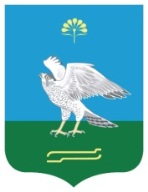 СОВЕТСЕЛЬСКОГО ПОСЕЛЕНИЯ МИЯКИБАШЕВСКИЙ СЕЛЬСОВЕТ  МУНИЦИПАЛЬНОГО РАЙОНАМИЯКИНСКИЙ РАЙОН РЕСПУБЛИКИ БАШКОРТОСТАН№ппДата регистрации уведомленияФИО, должность муниципального служащего, представившего уведомлениеФИО, должность муниципального служащего, принявшего уведомлениеПодпись муниципального служащего, принявшего уведомлениеПодпись муниципального служащего, представившего уведомление, в получении копии документаДата направления уведомления представителю нанимателяДата приобщения уведомления к личному делуПримечание123456789